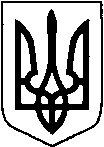 КИЇВСЬКА ОБЛАСТЬТЕТІЇВСЬКА МІСЬКА РАДАVІІІ СКЛИКАННЯЧЕТВЕРТА   СЕСІЯР І Ш Е Н Н Я
23.03.2021 р.                                   №  194-04-VIIІ
 Про надання дозволу на об’єднання  земельних  ділянок, які  розташовані   на території  Тетіївської міської ради                   Керуючись Законом України «Про місцеве самоврядування в Україні», відповідно до статей 12,79-1 Земельного кодексу України,  Закону України «Про внесення змін до деяких законодавчих актів України про розмежування земель державної та комунальної власності»,  Закону України «Про землеустрій», Програми   розвитку  земельних  відносин Тетіївської  міської  ради  на 2021-2025 роки,  Тетіївська міська радав и р і ш и л а :    1.Надати  дозвіл Тетіївській  міській раді  на розробку технічної документації із землеустрою  щодо об’єднання земельних  ділянок  площею          0,0071 га,  кадастровий  номер    3224610100:01:097:0016,                  0,009  га    кадастровий  номер    3224610100:01:097:0015,               0,0346 га   кадастровий  номер    3224610100:01:097:0037,                  0,003 га      кадастровий  номер    3224610100:01:097:0017,                     0,0023 га    кадастровий  номер    3224610100:01:097:0010,                                                                            0,003  га    кадастровий  номер    3224610100:01:097:0002,         0,0045 га   кадастровий  номер    3224610100:01:097:0012,                           0,003 га     кадастровий  номер    3224610100:01:097:0004,                      0,0024 га   кадастровий  номер    3224610100:01:097:0003,         0,0047 га   кадастровий  номер    3224610100:01:097:0011,                   0,0028 га   кадастровий  номер    3224610100:01:097:0009,                      0,003  га    кадастровий  номер    3224610100:01:097:0018,                які розташовані в м. Тетієві по вул. Соборна, б/н   з цільовим призначенням  для будівництва  та  обслуговування   будівель  торгівлі.2.Розроблену технічну документацію подати на розгляд та затвердження        чергової сесії Тетіївської  міської ради .3.Контроль  за виконанням  даного рішення покласти на постійну депутатську  комісію з питань регулювання земельних відносин, архітектури, будівництва  та  охорони навколишнього середовища,   (голова Крамар О.А.)Міський  голова                                       Б.БАЛАГУРА